附件6《公务员考题库》使用说明1. 如何使用《公务员考题库》？（1）进入森途学院首页www.sentuxueyuan.com，导航栏选择“公务员”进入。横向可查看数据库功能导航，纵向可查看地区分类导航。（2）图例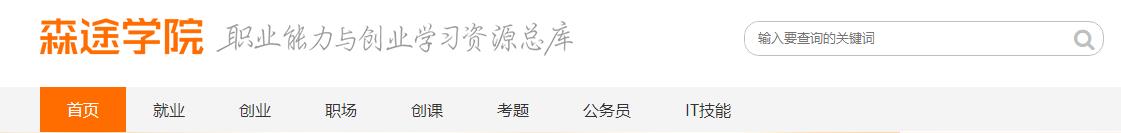 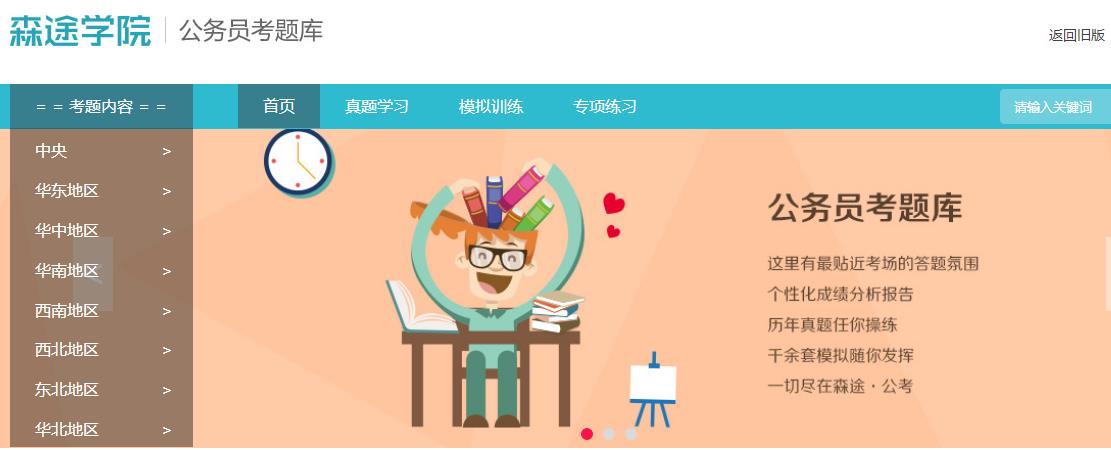 2.《公务员考题库》的功能？题库通过真题学习、模拟训练、专项练习三种方式帮助学生稳步掌握知识要点、快速提升答题速度，从而达到优异的学习效果。